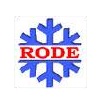 RODE SKIWAX
VALLATIPSJSM DISTANS LÖRDAG Glid1.Ghf 30 Sickla borsta2.Ghf 40 m Sickla borsta3.Fc1m pulver borsta4.Fc1 L Låt torka och borsta med mjuk Lycka till Bosse Olsson 